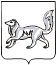 АДМИНИСТРАЦИЯ ТУРУХАНСКОГО РАЙОНАКРАСНОЯРСКОГО КРАЯП О С Т А Н О В Л Е Н И Е	В соответствии с Федеральным законом от 21.12.1994 № 68-ФЗ «О защите населения и территорий от чрезвычайных ситуаций природного и техногенного характера», Федеральным законом от 30.03.1999 № 52-ФЗ «О санитарно-эпидемиологическом благополучии населения», во исполнение Указа Губернатора Красноярского края от 15.03.2022 № 61-уг «О внесении изменений в Указ Губернатора Красноярского края от 27.03.2020 № 71-уг «О дополнительных мерах, направленных на предупреждение распространения коронавирусной инфекции, вызванной 2019-nCoV, на территории Красноярского края», руководствуясь статьями 47, 48, 49 Устава Туруханского района, ПОСТАНОВЛЯЮ:1. Внести в постановление администрации Туруханского района от 28.03.2020 № 163-п «О мерах по организации и проведению мероприятий во исполнение Указа Губернатора Красноярского края от 27.03.2020 № 71-уг» следующие изменения:1.1. в преамбуле постановления слова «Указа Губернатора Красноярского края от 01.03.2022 № 49-уг «О внесении изменений в Указ Губернатора Красноярского края от 27.03.2020 № 71-уг «О дополнительных мерах, направленных на предупреждение распространения коронавирусной инфекции, вызванной 2019-nCoV, на территории Красноярского края» заменить словами «Указа Губернатора Красноярского края от 15.03.2022            № 61-уг «О внесении изменений в Указ Губернатора Красноярского края от 27.03.2020 № 71-уг «О дополнительных мерах, направленных на предупреждение распространения коронавирусной инфекции, вызванной 2019-nCoV, на территории Красноярского края»;1.2. дополнить пунктами 2.1.1, 2.1.2 следующего содержания:«2.1.1. Установить, что образовательные организации, обеспечивающие реализацию образовательных программ начального общего, основного общего, среднего общего образования, осуществляют деятельность по специально разработанному расписанию занятий, перемен, составленному с целью минимизации контактов, обучающихся (в том числе сокращение их количества во время проведения термометрии, приема пищи в столовой, разделение по времени входа в здание и посещения столовых, занятий).2.1.2. Рекомендовать гражданам использовать средства индивидуальной защиты органов дыхания (лицевые маски одноразового использования, медицинские маски, ватно-марлевые маски, респираторы и иные их заменяющие текстильные изделия) при нахождении в местах массового пребывания людей, в общественном транспорте (включая такси), на остановочных пунктах, парковках, в лифтах, а также при посещении организаций, деятельность которых не приостановлена в соответствии с федеральными, краевыми и муниципальными правовыми актами, направленными на предупреждение распространения коронавирусной инфекции.»;1.3. подпункт 3 пункта 2, пункты 2.2.9.1, 2.4.1, 2.5, признать утратившими силу;1.4. в абзаце первом пункта 2.4 слова «Обязать работодателей,» заменить словом «Работодателям,»;1.5. в абзаце первом пункта 2.4 слова «обеспечить выполнение:» заменить словами «использовать в своей деятельности в соответствующей части положения (рекомендации):»;1.6. в пункте 2.11 слова (, указанных в абзацах втором, третьем пунктов 2.4.2, 2.2.9.4 настоящего постановления) исключить;1.7. в подпункте 4 пункта 3.1 слова «не более шести календарных месяцев» заменить словами «не более двенадцати календарных месяцев»;1.8. подпункт 3.2 признать утратившим силу;1.9. в пункте 9 слова «Заместителям Главы Туруханского района         К.М. Гончарову,» заменить словом «Заместителю».2. Опубликовать настоящее постановление в общественно-политической газете Туруханского района «Маяк Севера» и на официальном сайте Туруханского района в сети Интернет.3. Настоящее постановление вступает в силу с момента подписания.Исполняющая обязанностиГлавы Туруханского района                                                                     М.С. Жосан16.03.2022с. Туруханск         № 143 - пО внесении изменений в постановление администрации Туруханского района от 28.03.2020 № 163-п «О мерах по организации и проведению мероприятий во исполнение Указа Губернатора Красноярского края от 27.03.2020 № 71-уг»